Информационная карта наставника Левченко Инна Николаевна                                                             Учитель начальных классовМБОУ «Школа № 99»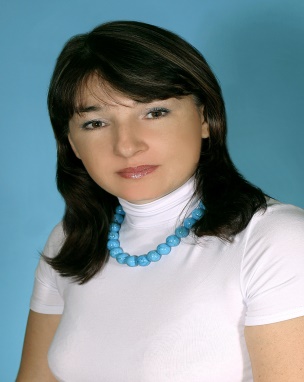 1.Общие сведения1.Общие сведенияДата рождения07.01.19712.Трудовая деятельность2.Трудовая деятельностьЗанимаемая должностьУчитель начальных классов(старший методист)Квалификационная категорияВысшаяПочетное звание, награды(наименование и дата получения)Почетная грамота Министерство образования РФ3.Образование3.ОбразованиеНаименование учреждения профессионального образования, год окончанияФедеральное государственное автономное образовательное учреждение высшего профессионального образования «Южный федеральный университет» город Ростов-на-Дону Высшее, 23.06.2015г,Специальность, квалификация по дипломуСпециальность – «Педагогическое образование», (начальное образование); квалификация - бакалавр4.Контакты4.КонтактыРабочий телефон233-46-55Рабочий адрес с индексом344114 город Ростов-на-Дону Ул.Орбитальная 50/1Эл.почтаinna.levchenko.1971@mail.ru